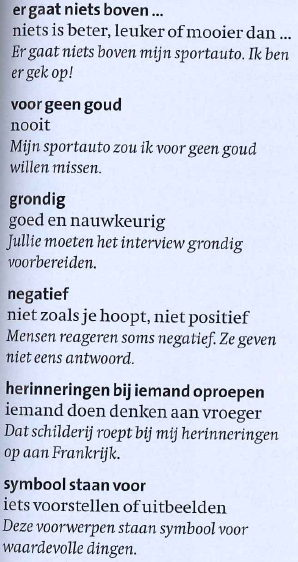 	Groep 7 woordenschat blok 1 hoofdstuk 2 taalverhaal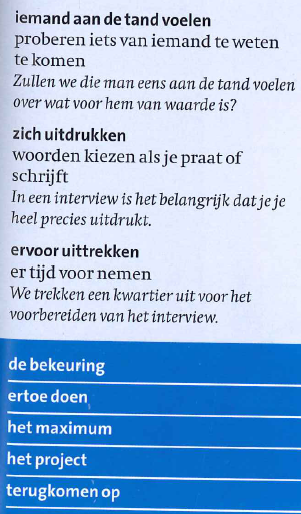 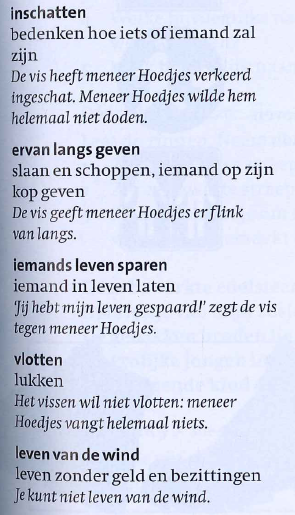 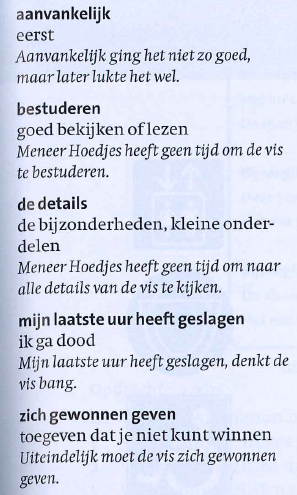 